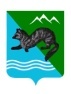 П О С Т А Н О В Л Е Н И ЕАДМИНИСТРАЦИИ СОБОЛЕВСКОГО МУНИЦИПАЛЬНОГО     РАЙОНА   КАМЧАТСКОГО КРАЯ                                                                                                                                                                     24 апреля 2019                        с. Соболево                                              №99В целях реализации мероприятий муниципальной программы Соболевского муниципального района «Физическая культура, спорт, молодежная политика, отдых, оздоровление и занятость детей и молодежи в Соболевском муниципальном районе Камчатского края», утвержденной постановлением Администрации Соболевского муниципального района от 14 октября  2013 г. № 322.        АДМИНИСТРАЦИЯ  ПОСТАНОВЛЯЕТ:       1.  Провести 27 апреля 2019 года районный турнир по русским шашкам.        2.Утвердить Положение о проведении районного турнира  по русским шашкам согласно приложению №1.        3. Утвердить смету расходов на проведение районного турнира  по русским шашкам согласно приложению №2.       4. Расходы на проведение районного турнира по русским шашкам осуществить за счет средств муниципальной программы Соболевского муниципального района «Физическая культура, спорт, молодежная политика, отдых, оздоровление и занятость детей и молодежи в Соболевском муниципальном районе Камчатского края».       5. Управлению делами администрации Соболевского муниципального района направить настоящее постановление  для опубликования в районной газете «Соболевский вестник» и разместить на официальном сайте Соболевского муниципального района в информационно-телекоммуникационной сети Интернет.6. Настоящее постановление вступает в силу после его официального опубликования (обнародования).Глава Соболевского муниципального района                          В.И.КуркинПриложение №1к постановлению администрации                                                                                          Соболевского муниципального района                                                             от 24.04.2019 №99   ПОЛОЖЕНИЕо проведении  районного турнира  по русским шашкамЦЕЛИ И ЗАДАЧИРайонный турнир по русским шашкам проводится с целью:-     популяризация шашек в районе  выявление сильнейших игроков    повышение спортивного мастерства2. РУКОВОДСТВО ПРОВЕДЕНИЕМ ТУРНИРАОбщее руководство по подготовке и проведению соревнований осуществляет Администрация Соболевского муниципального района.3. СРОКИ И МЕСТО ПРОВЕДЕНИЯТурнир состоится 27 апреля 2019 года в МКОУ ДО ЦВР «Ровесник»Начало в 12:00 ч.4. УЧАСТНИКИ И ПОРЯДОК ПРОВЕДЕНИЯК участию в турнире допускаются все желающие, подавшие заявку на участие до 27 апреля 2019 года. Турнир проводится по круговой системе, Участники делятся на категории:  Мужчины: 					Женщины:До14 лет младшая группа 			До14 лет младшая группаОт 15 лет старшая группа 		         От 15 лет старшая группаВ случае большого числа участников в какой-либо из групп система проведения соревнований изменяется с круговой на двухминусную.5. ЗАЯВКИ.Для участия в турнире необходимо до 27 апреля 2019 года подать заявку в свободной форме с указанием Ф.И.О. и возраста участника (цы). Заявки принимает главный специалист-эксперт администрации Соболевского муниципального района Оганесян В.Э., телефон – факс 32-6-91 или по адресу пер.Центральный д.76. ОПРЕДЕЛЕНИЕ ПОБЕДИТЕЛЕЙ.Победители среди мужчин и женщин определяются по наибольшей сумме набранных очков. В случае равенства очков у нескольких участников, победители определяются по следующим дополнительным показателям:При круговой системе: коэффициенту Бергера; Личная встреча; Число выигранных партий.7. НАГРАЖДЕНИЕ.Победители и участники,  занявшие 1, 2 и 3 места,  в каждой возрастной группе награждаются, грамотами и денежными призами.1 место – 1100 р. Х 4 группы2 место – 800 р. Х 4 группы3 место – 500 р. Х 4 группы8. ФИНАНСОВЫЕ РАСХОДЫ.Финансовое обеспечение по проведению турнира  является расходными обязательствами Администрации Соболевского муниципального района.Приложение №2 к постановлению администрации                                                                                          Соболевского муниципального района                                                                              от  22.04.2019  №99 СМЕТАна проведение районного турнира  по русским шашкамСмета расходовСудейство                                                                                            1400Призовой фонд                                                                                    9600Минеральная вода и одноразовые стаканчики                                1000Итого по смете: 12000 рублейОб утверждении Положения о проведении районного турнира  по русским шашкам 